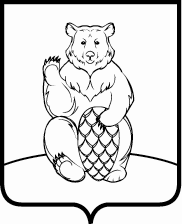 СОВЕТ ДЕПУТАТОВПОСЕЛЕНИЯ МИХАЙЛОВО-ЯРЦЕВСКОЕ В ГОРОДЕ МОСКВЕР Е Ш Е Н И Е06 февраля  2020г.                                                                                            №1/2О назначении на должность главы администрации поселения Михайлово-Ярцевское в городе Москве по контрактуВ соответствии с частью 6 статьи 37 Федерального закона от 06.10.2003 №131-ФЗ «Об общих принципах организации местного самоуправления в Российской Федерации», со статьёй 15 Устава поселения Михайлово-Ярцевское, Порядком проведения конкурса на замещение должности главы администрации внутригородского муниципального образования поселение Михайлово-Ярцевское в городе Москве по контракту, утвержденным решением Совета депутатов  поселения Михайлово-Ярцевское от 27.11.2019 №4/4, рассмотрев итоговый протокол №4 заседания конкурсной комиссии для проведения конкурса на замещение должности главы администрации поселения Михайлово-Ярцевское по контракту от 05.02.2020, СОВЕТ ДЕПУТАТОВ ПОСЕЛЕНИЯ МИХАЙЛОВО-ЯРЦЕВСКОЕ,РЕШИЛ:1.  В связи с просьбой депутатов Совета депутатов поселения, для ознакомления с кандидатом на замещение должности главы администрации поселения Михайлово-Ярцевское Тимохиной О.Ю., прошедшей процедуру конкурса, решение вопросам переносится ориентировочно на 20.02.2020г.2. Разместить настоящее решение на официальном сайте администрации поселения Михайлово-Ярцевское в сети «Интернет». 3. Контроль за исполнением настоящего решения возложить главу поселения Михайлово-Ярцевское Г.К. Загорского.Глава поселения                                            Г.К. Загорский